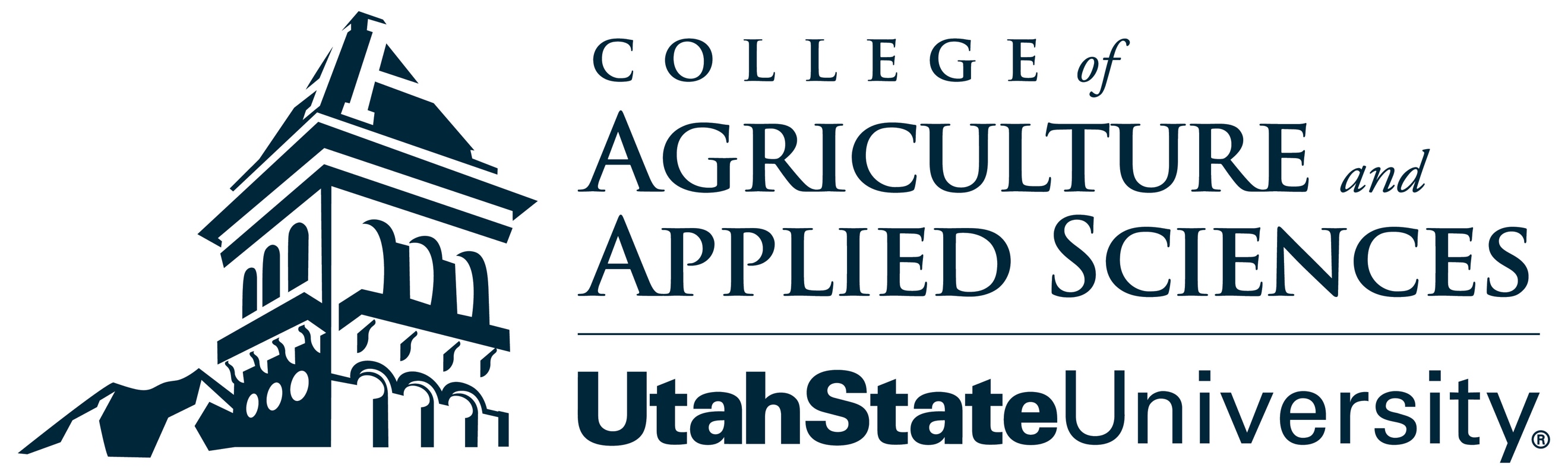 Faculty Form – Rubric for Dissertation and Oral DefensePlease review the complete rubric for the PhD student dissertation and defense prior to reading the draft dissertation or attending the oral defense.	Signed:  ________________________________		Date:  _________________________________Dissertation DocumentOral DefenseUse the next page to provide a brief explanation regarding any deficiencies.  Please bring this form with you to the post-defense supervisory committee meeting.Notes:Student nameDate Major advisorCommittee member nameAssessment criteriaDoes not meet expectationsMeets expectationsExceeds expectationsQuality of the Scholarly WorkMastery of fundamental knowledge in the fieldAbility to access and integrate information into a cohesive overview of current knowledge.  Ability to critically evaluate the meaning, value and contribution of published literature in the field.Imagination and originality of thoughtAbility to design and implement an appropriate collection and analysis of data.Ability to draw reasoned conclusions from a body of knowledgeContribution to DisciplineImpact of research on the fieldPublication potentialQuality of WritingSkilled at scientific/technical writingOrganization, sentence structure, grammar, mechanics and spellingOverall assessmentAssessment criteriaDoes not meet expectationsMeets expectationsExceeds expectationsQuality of PresentationPresentation design Content and organizationPresenter skillsBreadth and Depth of KnowledgeDefends, clarifies, and expands upon written dissertation with further evidence and argument Demonstrates knowledge of dissertation subject, primary sources, and background scholarship; demonstrates ability to synthesize dissertation topic with broader topics in the disciplineQuality of Responses to QuestionsDirectly and correctly answers the examiner’s questionsShows evidence of critical thinking and an awareness of the limits of his or her knowledge Overall assessment